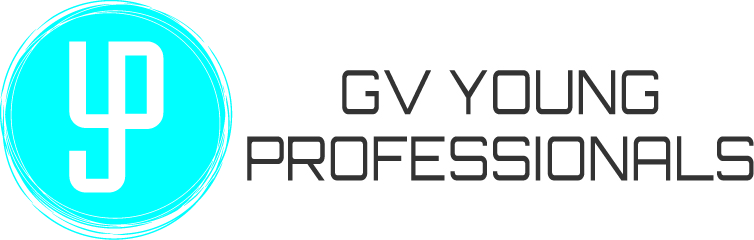 E: info@gvyoungprofessionals.com 
PO Box 108, Shepparton VIC 3630GVYP Committee Member 
Application 2024What is the GV Young Professionals’ (“GVYPs”) mission?To support the growth of the social and intellectual capital of the Goulburn Valley by connecting young professionals with each other and the broader community.What does a Committee Member do?Committee members are responsible for governing and leading the GVYP in accordance with its Rules and Policies. They determine strategic direction and identify ways for the GVYP to best serve local young professionals and to connect young professionals to their community.Committee members take lead responsibility in organising a significant event each year, as well as supporting fellow members in planning and executing further events. They promote GVYP activities amongst the community and look for opportunities to further the Purposes of the organisation.The following offices currently exist within the GVYP Committee:PresidentVice-PresidentTreasurerSecretaryCommittee MembersHow do I apply to become a GVYP Committee Member?To apply to join the GVYP Committee please submit the following:Expression of Interest form (found at the end of this document)Your CV.Please send the above document via email to info@gvyoungprofessionals.com Once received, the Committee will consider your application. All applicants will be contacted in a timely manner and at the Committee’s discretion, a time will be arranged for an interview to be conducted.GVYP Committee Member Expression of InterestQ. Why do you believe the GVYP has an important role in the community?
Q. Why are you interested in becoming a Committee Member of the GVYP?
Q. Why do you believe that you would be a valuable Committee Member? What skills and/or experience could you bring to the Committee?Q. What event or other activity do you propose to run for the GVYP in the next year? Please provide as much detail as possible.*
*By completing this form you are not only applying to be a Committee Member but also voluntarily providing your ideas for how the GVYP can best serve its members and community. As such, you are irrevocably giving GVYP the right to use your ideas for such purpose without reservation, including any reservation that the GVYP’s right to use your ideas is contingent upon your appointment as a Committee Member.Name:Date of Birth:Address:Mobile:Email:Occupation: